Source: APG15-4/OUT-19(Rev.1)preliminary views on WRC-15 agenda item 1.6.2 developed by apg15-4Agenda Item 1.6: to consider possible additional primary allocations: 1.6.2	to the fixed-satellite service (Earth-to-space) of 250 MHz in Region 2 and 300 MHz in Region 3 within the range 13-17 GHz; and review the regulatory provisions on the current allocations to the fixed-satellite service within each range, taking into account the results of ITU-R studies, in accordance with Resolution 152 (WRC-12)APT Preliminary Views:APT Members support ITU-R to conduct studies on Agenda Item 1.6.2 in accordance with Resolutions 152 (WRC-12), while ensuring protection of existing primary services in the band(s).APT Members are of the view that, the band 13.25-13.40 GHz should be excluded from the candidate bands under Agenda item 1.6.2.Some APT Members are of the view that, the band 13.40-13.75 GHz should be excluded from the candidate bands under Agenda item 1.6.2 since ITU-R studies indicated that FSS (Earth-to-space) emissions will exceed the protection criteria for EESS and no mitigation technique to address this incompatibility has yet been identified. Some other APT members support the allocation for the FSS (Earth-to-space) in the band 13.40-13.75 GHz.Some APT Members support the use of the band 14.5-14.8 GHz for FSS other than those referred to in RR 5.510. However, these Member States are of the view of that if such consideration is given, there is a necessity to take appropriate measures to ensure the integrity and adequate protection of the AP30A Plan and List from any new fixed-satellite service utilization of the bands and protection of  the MS and AMS in the band should be ensured.APT Members are of the view that to obtain the pfd coordination threshold, MSPACE simulations have been run to calculate the maximum pfd that a new assignment in Region 1 and 3 Feeder link Plan and List could produce in the orbital position of an existing BSS feeder link Plan assignment and not “affect” it. An assignment is considered as not affected when the equivalent protection margin (EPM) of the existing AP 30A assignment does not fall more than 0.45 dB below 0 dB, or, if already negative, more than 0.45 dB. Extrapolating, the pfd value obtained has been proposed as threshold for coordination for a new assignment in the FSS (Earth-to-space) allocation with respect to any existing BSS feeder link. Further information could be found in the draft CPM Report as contained in Document CPM15-2/1.Some APT Members support NOC to the Radio Regulations in the band 14.5-15.35 GHz. Other Views:Some APT Members have preliminary view on supporting consideration of possible additional primary allocation in the band of 15.43-17 GHz to FSS pursuant to the study conducted by ITU-R WP4A, while taking into account sharing and compatibility with existing services.Some APT Members are of the view that when the possible additional allocation in Earth-to-space direction is considered in Region 3, it may be necessary to take into account the current registration status of FSS frequency assignments in space-to-Earth direction in the MIFR and current uses in the band concerned for Administrations in Region 3.____________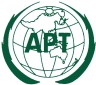 ASIA-PACIFIC TELECOMMUNITYThe APT Conference Preparatory  Group for WRC-15 The APT Conference Preparatory  Group for WRC-15 